1． Product Structure1.1 Diagram For Vaginal Speculum 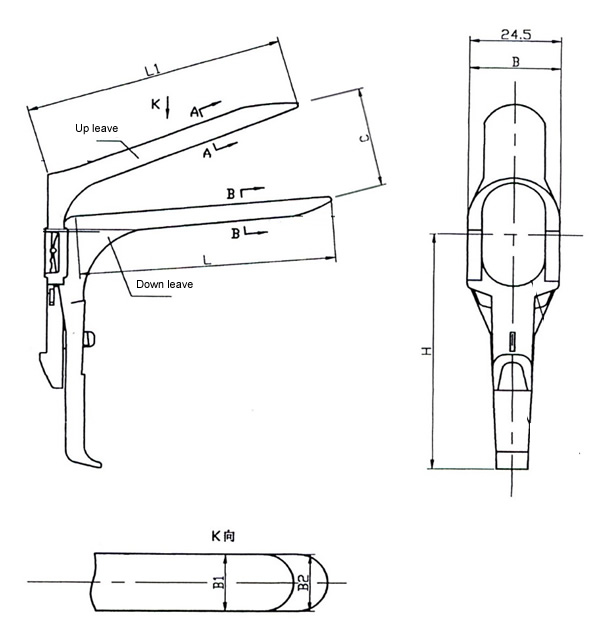 1.2 Specification and size for Vaginal Speculum 